            ROK I / SEMESTR II / STUDIA I STOPNIA                                       SEMESTR LETNI 2021/2022 / INSTYTUT HUMANISTYCZNO-ARTYSTYCZNY /  PROJEKTOWANIE GRAFICZNE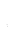              Ćwiczenia                              Wykład        Projekt              Specjalność  dyplomowaPONIEDZIAŁEKPONIEDZIAŁEKPONIEDZIAŁEKWTOREKWTOREKŚRODAŚRODACZWARTEKCZWARTEKPIĄTEKPIĄTEKTYDZIEŃ 1TYDZIEŃ 1TYDZIEŃ 2TYDZIEŃ 1TYDZIEŃ 2TYDZIEŃ 1TYDZIEŃ 2TYDZIEŃ 1TYDZIEŃ 2TYDZIEŃ 1TYDZIEŃ 27.30-8.157.30-8.15KOMUNIKACJA INTERPERSONALNADr P. Ścigaj8.00-9.30KT s. 2.29KOMUNIKACJA INTERPERSONALNADr P. Ścigaj8.00-9.30KT s. 2.298.15- 9.00KOMUNIKACJA INTERPERSONALNADr P. Ścigaj8.00-9.30KT s. 2.29KOMUNIKACJA INTERPERSONALNADr P. Ścigaj8.00-9.30KT s. 2.299.00- 9.45PROJEKTOWANIE WSTĘPNEDr E. Cieszyńskas. 4.6PROJEKTOWANIE WSTĘPNEDr E. Cieszyńskas. 4.6PROJEKTOWANIE WSTĘPNEDr E. Cieszyńskas. 4.6RYSUNEKProf. H. Ożógs. 4.8KOMUNIKACJA INTERPERSONALNADr P. Ścigaj8.00-9.30KT s. 2.29KOMUNIKACJA INTERPERSONALNADr P. Ścigaj8.00-9.30KT s. 2.299.00- 9.45PROJEKTOWANIE WSTĘPNEDr E. Cieszyńskas. 4.6PROJEKTOWANIE WSTĘPNEDr E. Cieszyńskas. 4.6PROJEKTOWANIE WSTĘPNEDr E. Cieszyńskas. 4.6RYSUNEKProf. H. Ożógs. 4.89.45-10.30PROJEKTOWANIE WSTĘPNEDr E. Cieszyńskas. 4.6PROJEKTOWANIE WSTĘPNEDr E. Cieszyńskas. 4.6PROJEKTOWANIE WSTĘPNEDr E. Cieszyńskas. 4.6RYSUNEKProf. H. Ożógs. 4.8PODSTAWY ANIMACJICYFROWEJ Mgr D. Borowiaks. 3.20 APODSTAWY ANIMACJICYFROWEJ Mgr D. Borowiaks. 3.20 A10.30-11.15HISTORIA SZTUKIDr M. Trojanowskas. 3.20 BHISTORIA SZTUKIDr M. Trojanowskas. 3.20 BHISTORIA SZTUKIDr M. Trojanowskas. 3.20 BRYSUNEKProf. H. Ożógs. 4.8PODSTAWY ANIMACJICYFROWEJ Mgr D. Borowiaks. 3.20 APODSTAWY ANIMACJICYFROWEJ Mgr D. Borowiaks. 3.20 A11.15-12.00HISTORIA SZTUKIDr M. Trojanowskas. 3.20 BHISTORIA SZTUKIDr M. Trojanowskas. 3.20 BHISTORIA SZTUKIDr M. Trojanowskas. 3.20 BRYSUNEKProf. H. Ożógs. 4.8PODSTAWY ANIMACJICYFROWEJ Mgr D. Borowiaks. 3.20 APODSTAWY ANIMACJICYFROWEJ Mgr D. Borowiaks. 3.20 A12.00-12.45RZEŹBAMgr                   M. SzajdaP s. 01RZEŹBAMgr                   M. SzajdaP s. 01MALARSTWO Prof. H. Ożógs. 4.8GRAFIKA WARSZTATOWA Dr A. Rułkas. 4.10GRAFIKA WARSZTATOWA Dr A. Rułkas. 4.10TECHNOLOGIA INFORMACYJNAMgr D. Borowiaks. 3.20 ATECHNOLOGIA INFORMACYJNAMgr D. Borowiaks. 3.20 A12.45-13.30RZEŹBAMgr                   M. SzajdaP s. 01RZEŹBAMgr                   M. SzajdaP s. 01MALARSTWO Prof. H. Ożógs. 4.8GRAFIKA WARSZTATOWA Dr A. Rułkas. 4.10GRAFIKA WARSZTATOWA Dr A. Rułkas. 4.10TECHNOLOGIA INFORMACYJNAMgr D. Borowiaks. 3.20 ATECHNOLOGIA INFORMACYJNAMgr D. Borowiaks. 3.20 A13.30-14.15RZEŹBAMgr                   M. SzajdaP s. 01RZEŹBAMgr                   M. SzajdaP s. 01MALARSTWO Prof. H. Ożógs. 4.8GRAFIKA WARSZTATOWA Dr A. Rułkas. 4.10GRAFIKA WARSZTATOWA Dr A. Rułkas. 4.1014.15-15.00RZEŹBAMgr                   M. SzajdaP s. 01RZEŹBAMgr                   M. SzajdaP s. 01MALARSTWO Prof. H. Ożógs. 4.8LITERNICTWO I TYPOGRAFIADr A. Rułkas. 4.10LITERNICTWO I TYPOGRAFIADr A. Rułkas. 4.1015.00-15.45JĘZYK ANGIELSKI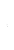 Kolegium Techniczne15.00-16.30, gr. 1, s.2.24 16.40-18.10, gr. 2, s. 2.24 18.20-19.50, gr. 3, s. 2.24 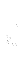 Kolegium Wschodnie15.00-16.30, gr. 4, s. 3.11 16.40-18.10, gr. 5, s. 3.11 18.20-19.50, gr. 6, s. 3.11JĘZYK ANGIELSKIKolegium Techniczne15.00-16.30, gr. 1, s.2.24 16.40-18.10, gr. 2, s. 2.24 18.20-19.50, gr. 3, s. 2.24 Kolegium Wschodnie15.00-16.30, gr. 4, s. 3.11 16.40-18.10, gr. 5, s. 3.11 18.20-19.50, gr. 6, s. 3.11JĘZYK ANGIELSKIKolegium Techniczne15.00-16.30, gr. 1, s.2.24 16.40-18.10, gr. 2, s. 2.24 18.20-19.50, gr. 3, s. 2.24 Kolegium Wschodnie15.00-16.30, gr. 4, s. 3.11 16.40-18.10, gr. 5, s. 3.11 18.20-19.50, gr. 6, s. 3.11LITERNICTWO I TYPOGRAFIADr A. Rułkas. 4.10LITERNICTWO I TYPOGRAFIADr A. Rułkas. 4.1015.45-16.30JĘZYK ANGIELSKIKolegium Techniczne15.00-16.30, gr. 1, s.2.24 16.40-18.10, gr. 2, s. 2.24 18.20-19.50, gr. 3, s. 2.24 Kolegium Wschodnie15.00-16.30, gr. 4, s. 3.11 16.40-18.10, gr. 5, s. 3.11 18.20-19.50, gr. 6, s. 3.11JĘZYK ANGIELSKIKolegium Techniczne15.00-16.30, gr. 1, s.2.24 16.40-18.10, gr. 2, s. 2.24 18.20-19.50, gr. 3, s. 2.24 Kolegium Wschodnie15.00-16.30, gr. 4, s. 3.11 16.40-18.10, gr. 5, s. 3.11 18.20-19.50, gr. 6, s. 3.11JĘZYK ANGIELSKIKolegium Techniczne15.00-16.30, gr. 1, s.2.24 16.40-18.10, gr. 2, s. 2.24 18.20-19.50, gr. 3, s. 2.24 Kolegium Wschodnie15.00-16.30, gr. 4, s. 3.11 16.40-18.10, gr. 5, s. 3.11 18.20-19.50, gr. 6, s. 3.11FOTOGRAFIAMgr M. Michalskis. 4.5FOTOGRAFIAMgr M. Michalskis. 4.516.30-17.15JĘZYK ANGIELSKIKolegium Techniczne15.00-16.30, gr. 1, s.2.24 16.40-18.10, gr. 2, s. 2.24 18.20-19.50, gr. 3, s. 2.24 Kolegium Wschodnie15.00-16.30, gr. 4, s. 3.11 16.40-18.10, gr. 5, s. 3.11 18.20-19.50, gr. 6, s. 3.11JĘZYK ANGIELSKIKolegium Techniczne15.00-16.30, gr. 1, s.2.24 16.40-18.10, gr. 2, s. 2.24 18.20-19.50, gr. 3, s. 2.24 Kolegium Wschodnie15.00-16.30, gr. 4, s. 3.11 16.40-18.10, gr. 5, s. 3.11 18.20-19.50, gr. 6, s. 3.11JĘZYK ANGIELSKIKolegium Techniczne15.00-16.30, gr. 1, s.2.24 16.40-18.10, gr. 2, s. 2.24 18.20-19.50, gr. 3, s. 2.24 Kolegium Wschodnie15.00-16.30, gr. 4, s. 3.11 16.40-18.10, gr. 5, s. 3.11 18.20-19.50, gr. 6, s. 3.11FOTOGRAFIAMgr M. Michalskis. 4.5FOTOGRAFIAMgr M. Michalskis. 4.517.15-18.00JĘZYK ANGIELSKIKolegium Techniczne15.00-16.30, gr. 1, s.2.24 16.40-18.10, gr. 2, s. 2.24 18.20-19.50, gr. 3, s. 2.24 Kolegium Wschodnie15.00-16.30, gr. 4, s. 3.11 16.40-18.10, gr. 5, s. 3.11 18.20-19.50, gr. 6, s. 3.11JĘZYK ANGIELSKIKolegium Techniczne15.00-16.30, gr. 1, s.2.24 16.40-18.10, gr. 2, s. 2.24 18.20-19.50, gr. 3, s. 2.24 Kolegium Wschodnie15.00-16.30, gr. 4, s. 3.11 16.40-18.10, gr. 5, s. 3.11 18.20-19.50, gr. 6, s. 3.11JĘZYK ANGIELSKIKolegium Techniczne15.00-16.30, gr. 1, s.2.24 16.40-18.10, gr. 2, s. 2.24 18.20-19.50, gr. 3, s. 2.24 Kolegium Wschodnie15.00-16.30, gr. 4, s. 3.11 16.40-18.10, gr. 5, s. 3.11 18.20-19.50, gr. 6, s. 3.11WYCHOWANIE FIZYCZNEMgr R. KorczyńskiSala sportowa ZSHUiGul. Bakończycka 1117.20-18.50WYCHOWANIE FIZYCZNEMgr R. KorczyńskiSala sportowa ZSHUiGul. Bakończycka 1117.20-18.5018.00-18.45JĘZYK ANGIELSKIKolegium Techniczne15.00-16.30, gr. 1, s.2.24 16.40-18.10, gr. 2, s. 2.24 18.20-19.50, gr. 3, s. 2.24 Kolegium Wschodnie15.00-16.30, gr. 4, s. 3.11 16.40-18.10, gr. 5, s. 3.11 18.20-19.50, gr. 6, s. 3.11JĘZYK ANGIELSKIKolegium Techniczne15.00-16.30, gr. 1, s.2.24 16.40-18.10, gr. 2, s. 2.24 18.20-19.50, gr. 3, s. 2.24 Kolegium Wschodnie15.00-16.30, gr. 4, s. 3.11 16.40-18.10, gr. 5, s. 3.11 18.20-19.50, gr. 6, s. 3.11JĘZYK ANGIELSKIKolegium Techniczne15.00-16.30, gr. 1, s.2.24 16.40-18.10, gr. 2, s. 2.24 18.20-19.50, gr. 3, s. 2.24 Kolegium Wschodnie15.00-16.30, gr. 4, s. 3.11 16.40-18.10, gr. 5, s. 3.11 18.20-19.50, gr. 6, s. 3.11WYCHOWANIE FIZYCZNEMgr R. KorczyńskiSala sportowa ZSHUiGul. Bakończycka 1117.20-18.50WYCHOWANIE FIZYCZNEMgr R. KorczyńskiSala sportowa ZSHUiGul. Bakończycka 1117.20-18.5018.45-19.30JĘZYK ANGIELSKIKolegium Techniczne15.00-16.30, gr. 1, s.2.24 16.40-18.10, gr. 2, s. 2.24 18.20-19.50, gr. 3, s. 2.24 Kolegium Wschodnie15.00-16.30, gr. 4, s. 3.11 16.40-18.10, gr. 5, s. 3.11 18.20-19.50, gr. 6, s. 3.11JĘZYK ANGIELSKIKolegium Techniczne15.00-16.30, gr. 1, s.2.24 16.40-18.10, gr. 2, s. 2.24 18.20-19.50, gr. 3, s. 2.24 Kolegium Wschodnie15.00-16.30, gr. 4, s. 3.11 16.40-18.10, gr. 5, s. 3.11 18.20-19.50, gr. 6, s. 3.11JĘZYK ANGIELSKIKolegium Techniczne15.00-16.30, gr. 1, s.2.24 16.40-18.10, gr. 2, s. 2.24 18.20-19.50, gr. 3, s. 2.24 Kolegium Wschodnie15.00-16.30, gr. 4, s. 3.11 16.40-18.10, gr. 5, s. 3.11 18.20-19.50, gr. 6, s. 3.11WYCHOWANIE FIZYCZNEMgr R. KorczyńskiSala sportowa ZSHUiGul. Bakończycka 1117.20-18.50WYCHOWANIE FIZYCZNEMgr R. KorczyńskiSala sportowa ZSHUiGul. Bakończycka 1117.20-18.50JĘZYK ANGIELSKIKolegium Wschodnie18.40-20.10 gr. 7, s. 3.11JĘZYK ANGIELSKIKolegium Wschodnie18.40-20.10 gr. 7, s. 3.11 19.30-20.15JĘZYK ANGIELSKIKolegium Techniczne15.00-16.30, gr. 1, s.2.24 16.40-18.10, gr. 2, s. 2.24 18.20-19.50, gr. 3, s. 2.24 Kolegium Wschodnie15.00-16.30, gr. 4, s. 3.11 16.40-18.10, gr. 5, s. 3.11 18.20-19.50, gr. 6, s. 3.11JĘZYK ANGIELSKIKolegium Techniczne15.00-16.30, gr. 1, s.2.24 16.40-18.10, gr. 2, s. 2.24 18.20-19.50, gr. 3, s. 2.24 Kolegium Wschodnie15.00-16.30, gr. 4, s. 3.11 16.40-18.10, gr. 5, s. 3.11 18.20-19.50, gr. 6, s. 3.11JĘZYK ANGIELSKIKolegium Techniczne15.00-16.30, gr. 1, s.2.24 16.40-18.10, gr. 2, s. 2.24 18.20-19.50, gr. 3, s. 2.24 Kolegium Wschodnie15.00-16.30, gr. 4, s. 3.11 16.40-18.10, gr. 5, s. 3.11 18.20-19.50, gr. 6, s. 3.11JĘZYK ANGIELSKIKolegium Wschodnie18.40-20.10 gr. 7, s. 3.11JĘZYK ANGIELSKIKolegium Wschodnie18.40-20.10 gr. 7, s. 3.11 19.30-20.15JĘZYK ANGIELSKIKolegium Wschodnie18.40-20.10 gr. 7, s. 3.11JĘZYK ANGIELSKIKolegium Wschodnie18.40-20.10 gr. 7, s. 3.11